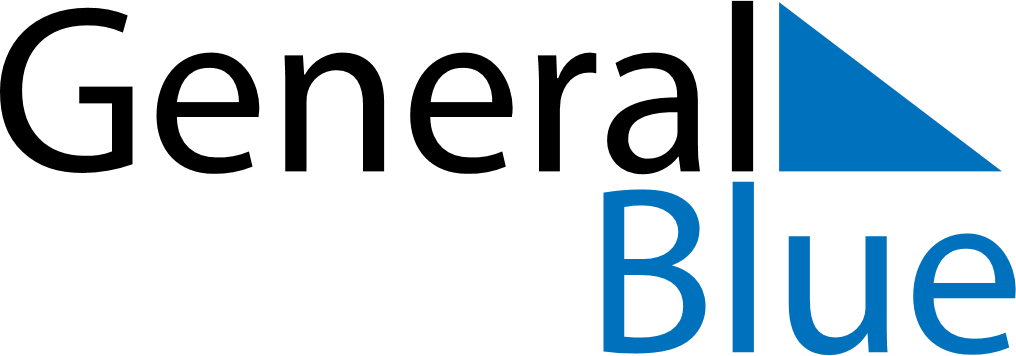 June 2027June 2027June 2027June 2027June 2027June 2027AnguillaAnguillaAnguillaAnguillaAnguillaAnguillaMondayTuesdayWednesdayThursdayFridaySaturdaySunday1234567891011121314151617181920Celebration of the Birthday of Her Majesty the Queen21222324252627282930NOTES